 СЦЕНАРИЙ ПРАЗДНИКА БОГА КУПАЛЫ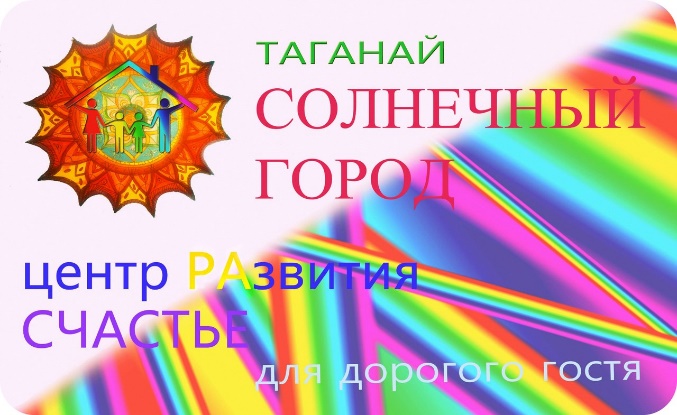 27-28 ИЮНЯ 2015 годМЕСТО ВСТРЕЧИ: Челябинская область, Кусинский район, поселок Магнитка, улица Таганайская, 9Организационный взнос: 418 рублей с взрослого человека (дети без оплаты).Проезд и питание: за свой счет.ПОДГОТОВКА: Иметь необходимо!!! Защитные средства от насекомых – спрей и спиральки.Палатки.Спальные места: матрацы, одеяла, подушки (кто как хочет спать).Защитную пленку от дождя.Купальные костюмы, полотенце.Предметы личной гигиены.Емкость для воды – вода ВКУСНЕЙШАЯ!Посуду и кружки.Немного ведических знаний: БОГ КУПАЛА (Купало) — Бог, который дает человеку возможность сотворить всякие Омовения и проводит Обряды Очищения Телес, Души и Духа от различных хворей-болезней. Бог, наставляющий на радостную и счастливую жизнь.
Купала — веселый и прекрасный Бог, одевающийся в легкие белые одеяния, украшенные цветами. На голове Бога Купалы венок из прекрасных цветов.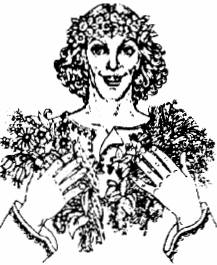 Купалу почитали как Бога теплого времени Лета, полевых цветов и полевых плодов. Многие Славяно-Арийские Роды, занимающиеся полеводством, почитали Бога Купалу наравне с Богиней Макошью и Богиней Тарой, а также Богами — Перуном и Велесом.Первое очищение (Очищение Тела). Каждый присутствующий на празднике в День Бога Купала должен омыть свое тело в священных водах (реки, озера, водоема и т.д.), чтобы смыть с себя усталость и грязь.
Второе очищение (Очищение Души). Для того, чтобы присутствующие на празднике в День Бога Купала могли очистить свою Душу, возжигают большие костры, и все желающие прыгают через эти костры, ибо Огонь сжигает весь негатив и очищает ауру и Душу человека.
Третье очищение (Очищение Духа). Каждый Общинник Старовер, присутствующий на празднике в День Бога Купала, а также желающие могут очистить и укрепить свой Дух. Для этого из горящих углей большого костра создают Огненный Круг, по которому Староверы-Инглинги из различных Родовых, Славянских и Арийских Общин ходят босиком. Тех желающих, кто впервые решился пройти по углям, дабы очистить и укрепить свой Дух, Общинники ведут через Огненный Круг за руку.В связи с тем, что Купала является Богом-Покровителем Небесного Чертога Коня во Сварожьем Круге, в этот день принято купать коней, заплетать в гривы разноцветные ленты и украшать их полевыми цветами.Гимн-Правьславление:
Купала, Бозе наш! Славен и Триславен извечно Буди! Тя все-Родно прославляем, на земли наша призываем! Даруй нам всякое очищение, для Бозех наша в правьславьление! Даруй Родам наша обильну жатву на полях страдных, и полные закрома в хоромах наша Ныне и присно и от Круга до Круга! Тако бысть, тако еси, тако буди!27 ИЮНЯ, СУББОТА28 ИЮНЯ, ВОСКРЕСЕНЬЕВремяПрактика, мероприятиеВедущий11:00Знакомство, обустройствоЛитке Светлана12:00Знакомство, общий круг Гильманова Роза 13:00Мастер-класс «Хороводы судьбы»Лихватских Татьяна14:00Мастер-класс «Лошадкины посиделки» (изготовление символа Бога Купалы)Позднякова Надежда15:00ОБЕДТютченко Анна16:00Кресение Тела: омовение в горной речкеЛитке Светлана17:00Мастер-класс «Травы» Борискова Наталья18:00Чаепитие. Посиделки.Борискова Наталья19:00УЖИНТютченко Анна20:00Молодецкие забавы и хороводыВавилов Сергей и Лихватских Татьяна22:00Костёр. Правьславление Бога КупалыЛитке Светлана23:00Кресение Души: прыжки через костер.Вавилов Сергей24:00Кресение Духа: хождение по углямВавилов Сергей00:00ОТДЫХ6:00РАДЕНИЕ ОМОВЕНИЕВавилов СергейЛитке Светлана8:00ЗАВТРАКТютченко Анна9:00Мастер-классыЛитке Светлана13:00ОБЕДТютченко Анна14:00Сборы и отъезд